Book review from amazing readers; YOU!This year in USA you have all read and had read to you a wonderful selection of books. From the Author of the Week work you did with Miss Lyons such as Jeannie Baker, David Walliams and Shaun Tan and with me The Explorer, The Firework Maker’s Daughter, Brightstorm and your own fantastic choices.  We would love for you to create a book review for our next USA class with suggestions for what they have to come. With your permission, we would love to display some of, if not all of, these in USA class in our reading corner to start the year. Thank you in advance,USA Team  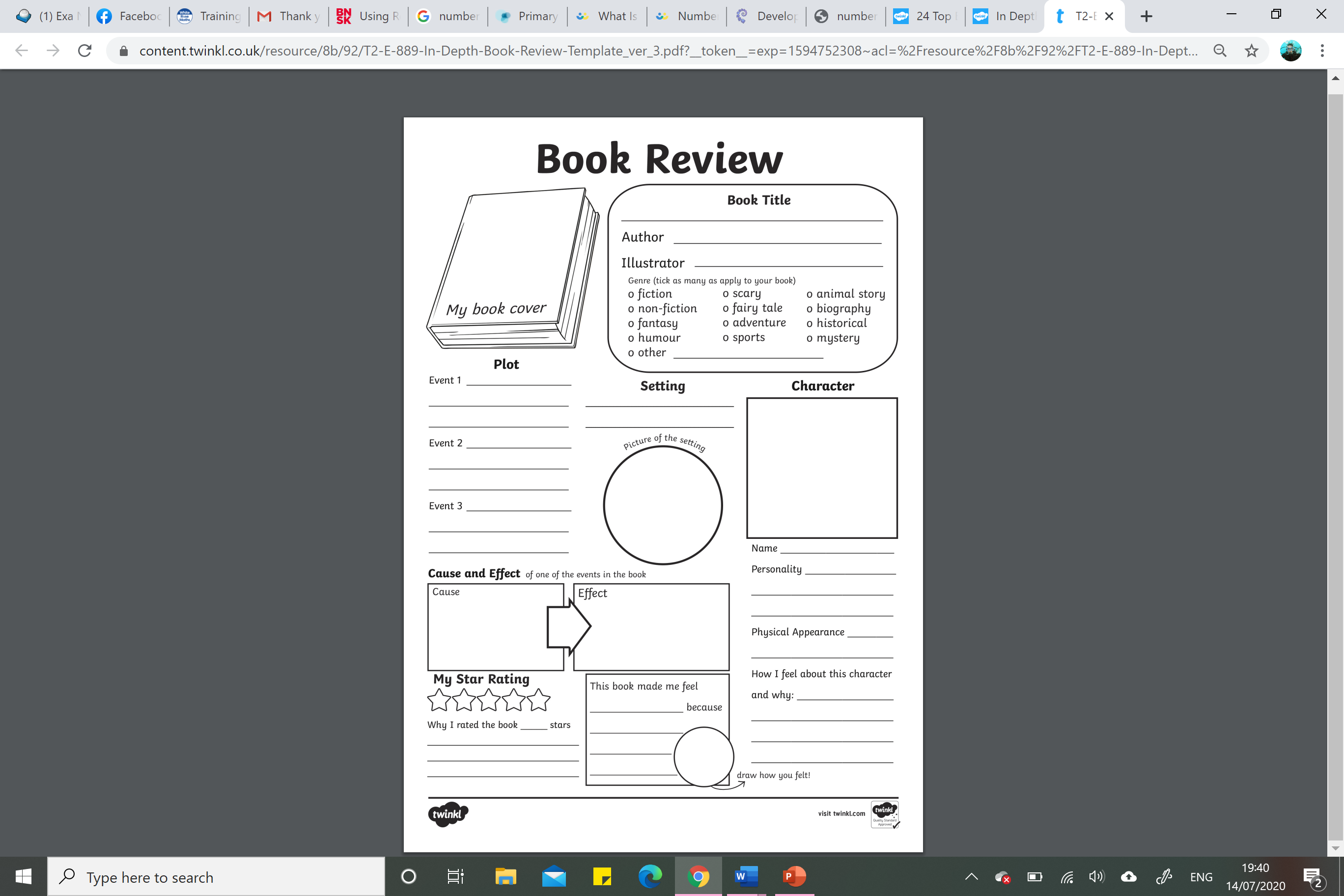 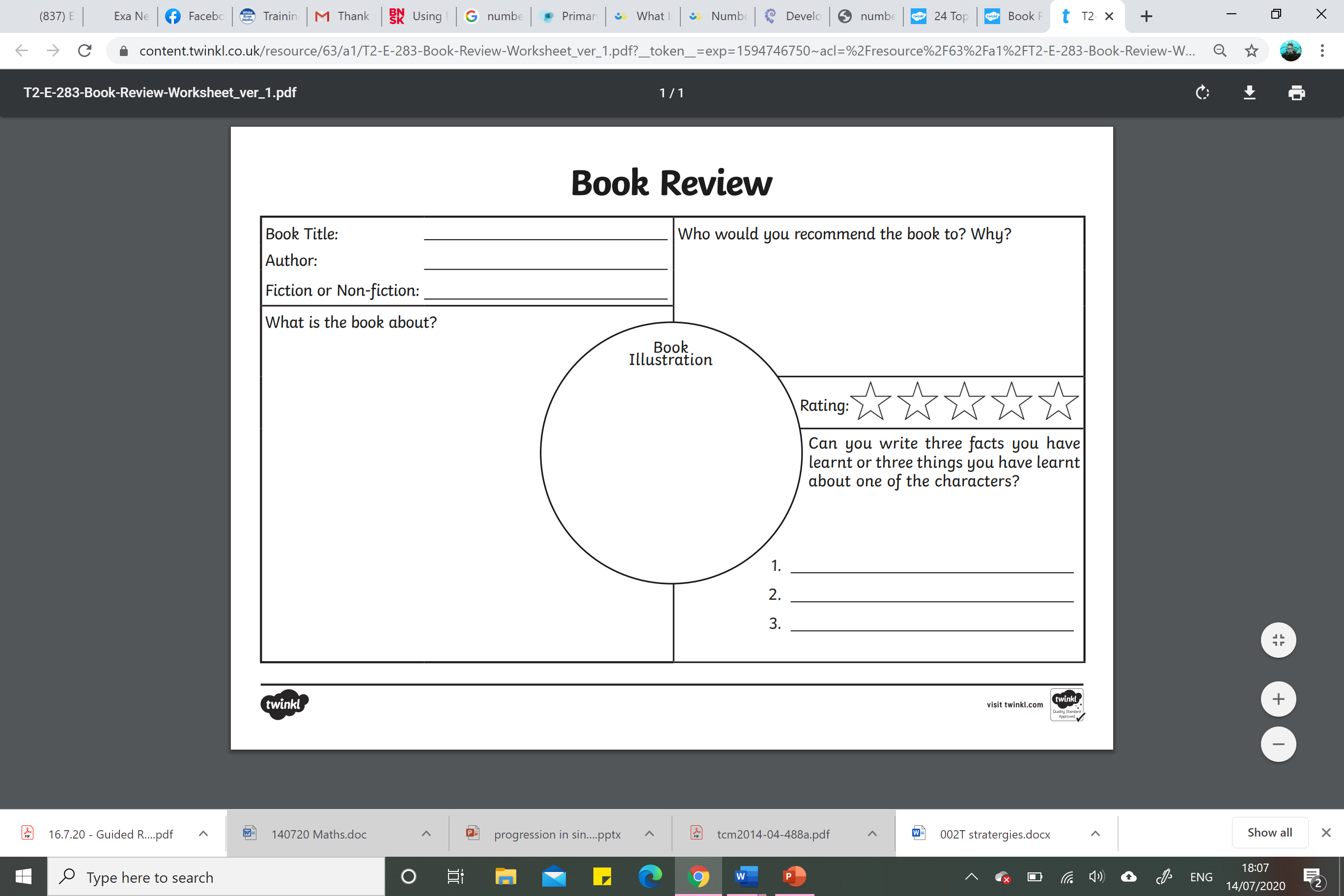 